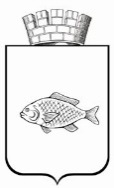 ИШИМСКАЯ ГОРОДСКАЯ ДУМАРЕШЕНИЕ24.12.2020                                                                                                           №37          В соответствии с Федеральным законом от 09.11.2020 № 363-ФЗ «О внесении изменений в статью 46 Федерального закона «Об общих принципах организации местного самоуправления в Российской Федерации», Уставом города Ишима Ишимская городская Дума,РЕШИЛА:1.  Внести в решение Ишимской городской Думы от 24.12.2015  № 20 «Об утверждении Порядка проведения экспертизы муниципальных нормативных правовых актов, затрагивающих вопросы осуществления предпринимательской и инвестиционной деятельности и Порядка проведения экспертизы муниципальных нормативных правовых актов, затрагивающих вопросы осуществления предпринимательской и инвестиционной деятельности» (в ред. решений Ишимской городской Думы от 29.09.2016 № 74, от 26.04.2018 № 187) следующие изменения:1)  пункт 1.5.  приложения № 1 к решению дополнить подпунктом «3» следующего содержания:«3) проектов нормативных правовых актов Ишимской городской Думы, разработанных в целях ликвидации чрезвычайных ситуаций природного и техногенного характера на период действия режимов чрезвычайных ситуаций.»;2) пункт 4.8. приложения № 1 к решению изложить в следующей редакции:«4.8. Регулирующий орган в течение 3 рабочих дней со дня регистрации положительного заключения уполномоченного органа направляет проект правового акта, получивший положительное заключение уполномоченного органа, пояснительную записку к нему, сводный отчет, отчет о публичных консультациях, копию положительного заключения уполномоченного органа Главе города Ишима для организации проведения правовой экспертизы проекта нормативного правового акта в порядке, установленном муниципальным правовым актом администрации.»;3)  пункт 5 приложения № 2 к решению изложить в следующей редакции:«5. Экспертиза проводится в соответствии с ежегодным планом проведения экспертизы муниципальных нормативных правовых актов Ишимской городской Думы (далее - План), который формируется Комитетом и представляется для утверждения Председателю Ишимской городской Думы до 1 марта текущего года и содержит реквизиты правовых актов, подлежащих экспертизе.».2. Опубликовать настоящее решение в газете «Ишимская правда», сетевом издании «Официальные документы города Ишима» (www.ishimdoc.ru) и разместить на официальном сайте города Ишима в информационно-телекоммуникационной сети «Интернет».3. Контроль за исполнением настоящего решения возложить на постоянную комиссию Ишимской городской Думы по бюджету, экономике и предпринимательству.Глава города                                                                                        Ф.Б. ШишкинО внесении  изменений в решение Ишимской городской Думы  от 24.12.2015 № 20 «Об утверждении Порядка проведения оценки регулирующего воздействия проектов муниципальных нормативных правовых актов, устанавливающих новые или изменяющих ранее предусмотренные муниципальными нормативными правовыми актами обязанности для субъектов предпринимательской и инвестиционной деятельности и Порядка проведения экспертизы муниципальных нормативных правовых актов, затрагивающих вопросы осуществления предпринимательской и инвестиционной деятельности» (в редакции от 29.09.2016 № 74, от 26.04.2018 № 187)